Контрольно-измерительные материалыпо предмету «Окружающий мир» в 3 классе УМК «Школа России»Составитель:Платонова Светлана ИвановнаКонтрольно-измерительные материалы по окружающему миру   для 3 классаТест № 1Государственные символы России"1.Что относится к государственным символам?  а)столица, государство, президент  б)страна, Москва, Родина                                                                                                                                                                                              в)герб, флаг, гимн                                                                                                                            2.Какие цвета на флаге России?                                                                                          а)зелёный, жёлтый, белый      б)белый, синий, красный                                                                                                                                                                                          в)синий, зелёный, белый                                                                                                           3.Что изображено на гербе нашей страны?а)белый медведь        б)двуглавый орёл        в)трёхголовый дракон  4.Что символизирует красный цвет на флаге России? а)совершенство       б)красоту        в)героизм5.Что символизирует белый цвет на флаге России?а)мир       б)верность        в)отвагу6.Что символизирует синий цвет на флаге России?а)самопожертвование       б)небо       в)чистоту7.Что означает слово «гимн»?а)торжественная песня  б)грустная песня  в)весёлая песня8. Кто автор слов гимна, которые мы исполняем сейчас?а)С. Маршак       б)С. Михалков        в)А. Александров9.Как называется флаг, состоящий из трёх разноцветных полос?а)державный      б)тотем       в)триколор10.Кто действующий Президент России?а)Медведев      б)Назаров        в)ПутинТест № 2 «Страны мира» 1. С какими странами Россия имеет морские границы(выбери несколько вариантов):а) Литвой         в) Японией      б) Норвегией        г) США2. Как называется столица Финляндии? а) Хельсинки    в) Осло      б) Дели              3. Задание ВПРСимволом какой страны стали тюльпаны? а) Бельгия    б) Нидерланды    в) Люксембург4.В какой стране жил великий композитор Иоганн Штраус?а) Швейцария    б) Австрия    в) Швеция5. Напиши название столиц: Дания - ______________________________Норвегия - ___________________________6.  Напиши, как называют союз трёх стран-соседок:  Бельгия, Нидерланды, Люксембург?______________________________________7. Напиши название страны по названию ее столицы :Берлин - _________________________ Париж - _______________________________Стокгольм- ______________________  Лондон - ________________________________8  «Было у мельника три сына, и оставил он им, умирая, всего только мельницу,осла и кота...».  Как звали великого сказочника, который жил во Франции?а) Д.Родари      б)  Ш.Перро      в) Г.Х. Андерсен    г) Н.Носов9. Очертания какой страны на карте похожи на женский сапог?а) Дания      б) Италия     в) Норвегия      г) Финляндия10. В какой стране стоит храм, построенный в честь богини Афины?а) Франция    б) Дания    в) Греция     г) ЛюксембургОтветы: 1 - в, г; 2 - а; 3 - б; 4 - б; 5 - Копенгаген, Осло;  6 - Бенилюкс;                                   7 - Германия,Франция,Швеция,Великобритания;  8 - б; 9 - б; 10 – в.Тест№ 3“Полезные ископаемые”1. В хозяйственной деятельности люди пользуются минералами и горными породами, которые называются:
а) полезными ископаемыми +
б) камнями
в) бесполезными ископаемыми592. Задание по ВПРЧто часто используется в строительстве:
а) торф
б) гранит +
в) каменный уголь3. Укажите полезное ископаемое:
а) кирпич
б) бетон
в) нефть +4. Укажите полезное ископаемое:
а) кирпич
б) газ +
в) станки5. Что является полезным ископаемым:
а) шлакоблок
б) бетон
в) глина +6. Кто обнаруживает месторождения полезных ископаемых:
а) строители
б) геологи +
в) археологи7. Самым прочным полезным ископаемым является:
а) гранит +
б) каменный уголь
в) торф8. Плавкостью обладает это полезное ископаемое:
а) нефть
б) железная руда +
в) глина9. Жидкое топливо получают из этого полезного ископаемого:
а) из железной руды
б) из торфа
в) из нефти +10. Пластичностью обладает это полезное ископаемое:
а) песок
б) глина +
в) гранит11. Остатки морских организмов можно наблюдать в этом полезном ископаемом:
а) в буром угле
б) в торфе
в) в известняке +12. “Чёрным золотом” принято называть:
а) природный газ
б) нефть +
в) торф13. Место, где залегают полезные ископаемые, носит название:
а) месторождение +
б) карьер
в) шахта14. Бензин получают из данного полезного ископаемого:
а) из угля
б) из газа
в) из нефти +15. Посуду изготавливают из этого полезного ископаемого:
а) глина +
б) гранит
в) нефтьТест № 4Как называется наука, изучающая строение тела человека? ________________________________________________________________Закончи высказывание:                                                                                                 Организм человека состоит из ____________________________, среди них выделяют системы органов:  __________________________________________________________ ____________________________________________________________________________________________________________________________________________________Пронумеруй рисунки  в следующем порядке:
1) пищеварительная система;
2) дыхательная система;
3) кровеносная система;
4) нервная система.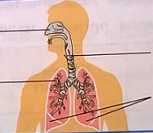 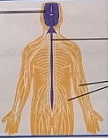 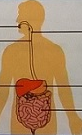 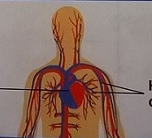 Какова роль скелета человека?______________________________________________ Какова роль мышц человека? ______________________________________________ Задание ВПРПодпишите на рисунке органы, которые образуют дыхательную систему.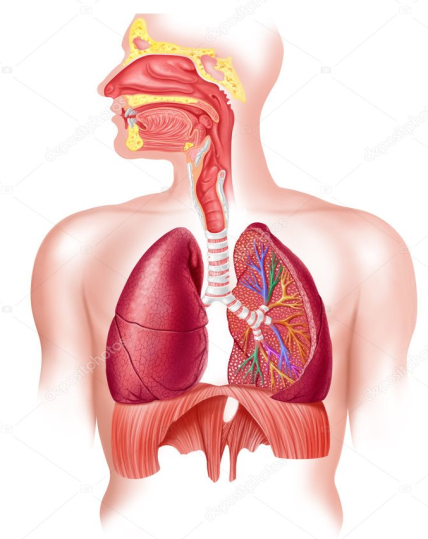 Подпишите на рисунке органы, которые образуют пищеварительную систему. 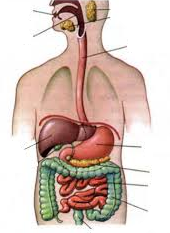 Подпишите на рисунке органы, которые образуют кровеносную систему.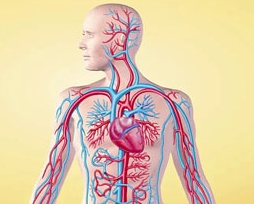 Подпишите на рисунке органы, которые образуют нервную систему. 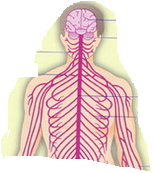 Соедини линиями названия органов и их функции:глаза                                                   орган осязанияуши                                                     орган вкусанос                                                      орган зрениякожа                                                   орган обонянияязык                                                    орган слухаОпишите функции каждого из них: ___________________________________________ ________________________________________________________________________________________________________________________________________________________________________________________________________________________________________________________________________________________________________Какова роль органов чувств? ___________________________________________ _________________________________________________________________________ Закончи утверждение.Внутренние части тела человека от повреждений, от жары и холода, от болезнетворных бактерий защищает _______________________________ .Благодаря чему частицы питательных веществ разносятся по всему телу?а) крови б) нервным волокнам в) мышцам Без какого органа невозможно было бы видеть, слышать, ощущать запахи и вкус? ___________________________________________________________________Какой орган называют центром управления организмом? ________________ Что необходимо делать, чтобы сохранять и укреплять здоровье? ______________________________________________________________________________________________________________________________________________________________________________________________________________________________________________________________________________________________________________________________________________________________________________________________________________________________________________________________________________________________________________________________________ОТВЕТЫ:АнатомияОрганизм человека состоит из органов, среди них выделяют системы органов: опорно-двигательная, пищеварительная, дыхательная, кровеносная, нервная.глаза                                                           орган осязанияуши                                                           орган вкусанос                                                            орган зрениякожа                                                          орган обонянияязык                                                          орган слухаОтвечает за опору.Отвечает за движение.11. С помощью органов чувств мы воспринимаем всё, что происходит вокруг.12. Кожа.13. Крови.14. Головного мозга.15. Мозг.Тест № 5  "Наша безопасность".Правильный вариант ответа отмечен знаком +1. При возгорании следует звонить:1) 101 +2) 1023) 1034) 1042. При возгорании запрещено:1) покидать квартиру2) очень громко кричать3) пользоваться лифтом +4) звонить родителям3. На проезжую часть на велосипеде можно выезжать...1) с 16 лет2) с 14 лет +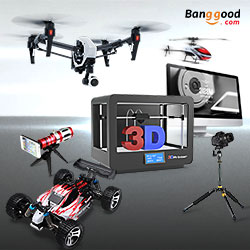 3) с 18 лет4) с 12 лет4. Пассажирам общественного транспорта разрешено:1) держаться за поручни +2) во время движения высовывать руки из окна транспортного средства3) спокойно сидеть +4) оплачивать за проезд +5. Предупреждающий дорожный знак: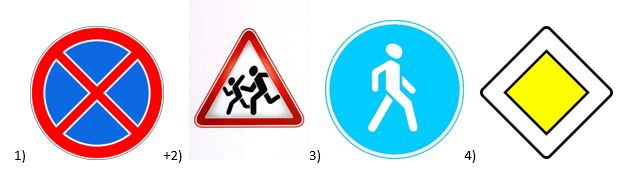 6. Запрещающий дорожный знак: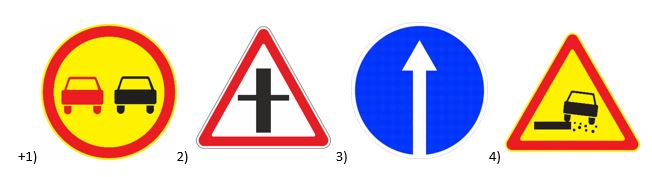 Задание ВПРК какой группе относятся следующие дорожные знаки: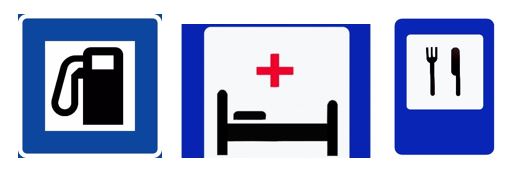 1) к информационно-указательной группе2) к предупреждающей группе3) к знакам сервиса +4) к запрещающий группе8. Что допустимо делать на балконе?1) громко петь песни2) читать книгу +3) играть в мяч4) перевешиваться через перила9. Что запрещено делать на подоконнике при открытом окне1) полив цветов2) вставать на подоконник +3) смотреть из окна4) сидеть на подоконнике +тест 10. Что нельзя делать в кабине лифта?1) без необходимости нажимать на кнопку «Вызов» +2) подниматься и опускаться на нужный этаж3) спускаться в шахту лифта +4) прыгать в кабине лифта +11. Где допустимо укрыться во время грозы?1) около металлического забора2) под высоким деревом3) под зарослями кустарника +4) в водоеме12. Экологической безопасностью называют защиту …1) от бури, молний, грозы2) от токсичных растений и опасных зверей3) от вредного воздействия загрязненной окружающей среды +4) от землетрясений13. Где нельзя собирать грибы и ягоды?1) в лесу2) вблизи автомобильной трассы +3) на опушке леса4) около свалок +14. Для очистки воды рекомендовано:1) вскипятить её2) пропустить сквозь фильтр +3) охладить4) заморозить15. В каком случае не стоит трогать домашнюю кошку или собаку?1) когда животное спит2) когда животное охраняет своих детёнышей +3) когда животное гуляет по комнате4) когда животное играет16. Как должен вести себя пешеход?1) пересекать улицу в тех местах, где ему удобно2) перемещаться по тротуару +3) гулять по краю дороги4) пересекать улицу по пешеходному переходу +17. При аварии водопровода необходимо:1) перекрыть вентиль на трубе +2) перемотать трубу полотенцем3) кричать громко из окна4) звонить соседям18. Мастера газовой службы вызывают по номеру телефона:1) 1012) 1033) 104 +4) 10219. Велосипедист по пешеходному переходу обязан:1) передвигаться на велосипеде2) пересечь переход, держа велосипед руками и идя рядом с ним +3) проехать на велосипеде без рук4) не пересекать пешеходный переход вообщеОценка тестов.
Тестовая форма проверки позволяет существенно увеличить объем контролируемого материала по сравнению с традиционной контрольной работой и тем самым создает предпосылки для повышения информативности и объективности результатов.ТестОценка «5» ставится за 100% правильно выполненных заданий Оценка «4» ставится за 80% правильно выполненных заданий Оценка «3» ставится за 60% правильно выполненных заданий Оценка «2» ставится, если правильно выполнено менее 60% заданий.